План урока Познания мира,интегрированного с предметом «Самопознание»Школа: КГУ СШ №7 Дата:  16.03.17.             Педагог: Васильева Елена Александровна.Класс: 4 «Б» Кол-во уч-ся: ____Тема: Охрана растений, и животных водоёмов.Ценность: Ненасилие Качества: помогай всегда, не вреди никогда, забота о животных; Цель урока: Знать проблемы, приводящие к изчезновению растений и животных водоёмов.Задачи урока:1. Научить, объяснять как взаимосвязана жизнь всех организмов в воде.2. Выявить и назвать редких и изчезающих животных.3. Воспитать у  учащихся заботу к окружающей среде,  научить их  помогать и невредить.Ресурсы: (материалы, источники)А4, спокойная музыка, стикеры, конвертики с загадками.1. Ход урока:Орг.момент. Позитивный настройВнешняя интеграция (использование методических приемов урока самопознания)Мысленное путешествие в подводное царство. (Попросите учеников сесть в круг, руки на коленях или на столе, ноги не скрещиваются. Следите за тем, чтобы они держали спину прямо. Включите негромкую спокойную музыку).Учитель: Закройте глаза и сделайте несколько глубоких вдохов; расслабьте тело. Через несколько секунд мы отправляемся в путешествие на дно моря.Представьте, что вы идете по берегу моря (вдоль берега). Послушайте (прислушайтесь) к мягкому всплеску волн и крику чаек. Почувствуйте песок под босыми ногами. На расстоянии вы видите черную точку: когда она приближается, вы понимаете, что это дельфин. Он приплыл, чтобы взять вас с собой на дно моря. Это очень деликатное существо, и он терпеливо ждет вас. Медленно заберитесь к нему на спину, держитесь крепко и отправляйтесь в путь. Как замечательно плыть под водой, когда вы чувствуете себя в безопасности и удобно на спине у дельфина. Посмотрите вокруг: сколько здесь ярких красивых, рыбок, скользящих как радуга туда-сюда. Опускаясь вглубь моря, смотрите, как меняется все вокруг, сколько причудливых водорослей покачивается в воде. Посмотрите, какие огромные попадаются рыбы, а теперь поглядите вон туда ... это огромный осьминог. До чего забавный и увлекательный мир здесь под водой. Заметили ли вы одну вещь? Какая здесь глубокая, полная тишина. Побудьте в этом состоянии покоя. (Учитель может помолчать несколько секунд).А сейчас приготовьтесь в обратный путь наверх, в наш мир. Посмотрите, как следует вокруг. Рассмотрите еще раз все удивительные цвета и прислушайтесь к тишине. Как освежающе действует на нас такой покой. Теперь дельфин отправляется в обратный путь. Вы достигаете поверхности воды и приближаетесь к берегу. Спуститесь с дельфина, погладьте его и поблагодарите за то, что он взял вас в такое интересное путешествие.Возвратитесь в класс и вернитесь на ваше место. Через несколько секунд вы откроете глаза, но попробуйте сохранить в себе это ощущение покоя и тишины.Вопросы для обсуждения:- Какие чувства вы испытали?- Что больше запомнилось? (ответы учащихся)2. Проверка домашнего задания. Актуализация опорных знаний, умений и навыков.Учащиеся демонстрируют пословицы и поговорки про водоёмы.Обсуждение: Почему люди издавна селились около водоёмов? Как они к ним относились? Заслушать все ответы детей.      Итог учителя.3. Позитивное высказывание. Цитата.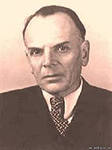 «Любовь к родной стране начинается с любви к природе» - В чем смысл данных высказываний?- Как деятельность человека может влиять на окружающую среду?(ответы обучающихся).ПримечанияСпокойная музыка.5 мин.5 мин.Просмотр видеоролика про водоемы. (4 мин.)Паустовский Константин Георгиевич (1892-1968) – русский писательСначала читает 1 группа потом 2-ая, а затем все вместе.5 мин.4. Подарок учителя притча.«Всё оставляет свой след»5.Творческая деятельность, групповая работа.Учитель предлагает отгадать загадки, которые лежат в конвертиках на их столах. Позже группы презентуют свои ответы на листах А4, на доске. При этом они должны не просто отгадать загадки, а сделать к ним иллюстрации. Презентация ответов.6. Домашнее задание: Нарисовать природное сообщество водоёмов и создать буклеты по охране водоёмов. 7. Заключительная минута урокаДорогие ребята, а теперь сядьте поудобнее, вспомните все хорошее, что было на этом уроке, как мы можем спасти природу, проявляя заботу и помощь. Поместите эти знания в своем сердце и живите с ними. Спасибо вам за урок, за ваши мысли. Ну а сейчас, попрошу вас оценить нашу работу с вами, вот этими стикарами. Показ притчи-видеоролика. «Всё оставляет свой след» (5 мин.)7 мин.5 мин.